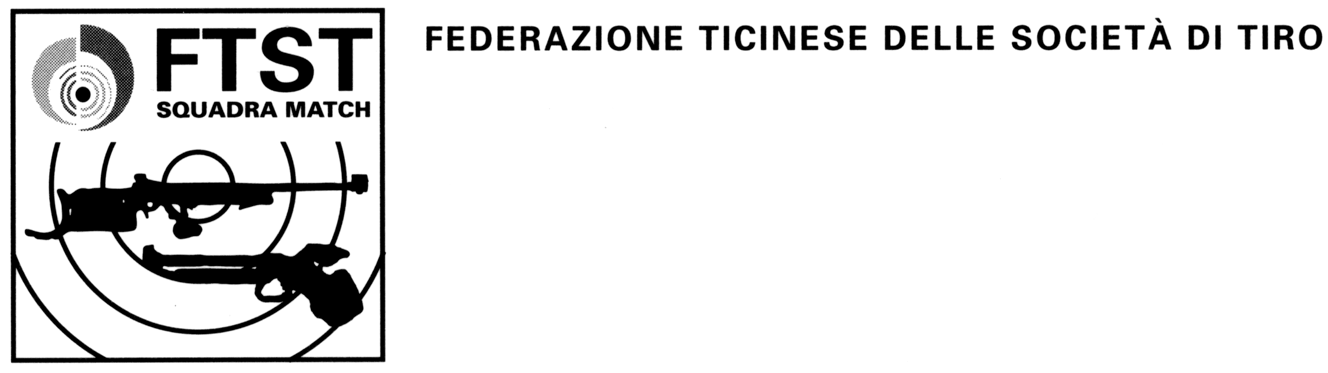 RICHIESTA D’ISCRIZIONE ALLA SQUADRA TICINODATI PERSONALIL’attività prevede allenamenti stagionali e diversi incontri a livello intercantonale.I tiratori interessati a far parte del gruppo Match devono annunciarsi tramite il tagliando al:Presidente Commissione Match FTST  Franz Hurschlervia Carona 336815 Melide              E-mail: Franz.hurscler@ftst.chCellulare: +41 79 505 05 47Il questionario contenente dove essere compilato completamente.Luogo e data:       	Firma:      Pistola:PA= Pistola automatica/25m; PS= Pistola standard/25m; PGC= Pistola grosso calibro solo programma C/25m; PPA= Pistola percussione anulare programma C/25m; PL= Pistola libera/50m; Pr. B= Programma B/50m (utilizzabili Pspc o PO); PAC= Pistola aria compressa/10mFucile:AL= Arma libera; Standard= Arma standard; FASS=Arma ordinanza; Moschetto= Arma Moschetto; FAC= Fucile aria compressa/10M; F50m= Fucile piccolo calibroNome:      Nome:      Nome:      Cognome:      Cognome:      Cognome:      Cognome:      Via:      Via:      Via:      CAP:      CAP:      CAP:      CAP:      Città:      Città:      Città:      Città:      Tel. privato:      Tel. privato:      Tel. privato:      Tel. Ufficio:      Tel. Ufficio:      Tel. Ufficio:      Tel. Ufficio:      Cellulare:      Cellulare:      Cellulare:      Cellulare:      Membro della società:      Membro della società:      Membro della società:      Membro della società:      Membro della società:      Membro della società:      Membro della società:      Membro della società:      Membro della società:      Membro della società:      Membro della società:      Pistola, discipline interessate:PA PA PS PGC PGC PPA PPA PL Pr.B PAC  Fucile, discipline interessate:AL   Standard  Standard  Standard  FASS  FASS  Moschetto  Moschetto  F50m FAC  